KEFRI/F/CAQA/02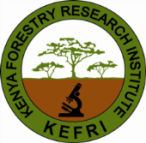 KENYA FORESTRY RESEARCH INSTITUTEOUTGOING CALLS REGISTERNo.DateExtension Nos. Requesting CallNumber /Officer Requested